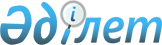 О присвоении наименования четвертому району, образованному в городе Шымкенте Южно-Казахстанской областиСовместное постановление акимата Южно-Казахстанской области от 2 декабря 2014 года № 379 и решение областного маслихата Южно-Казахстанской области от 27 ноября 2014 года № 33/256-V. Зарегистрировано Департаментом юстиции Южно-Казахстанской области 5 декабря 2014 года № 2906

      В соответствии с подпунктом 4-1) статьи 11 Закона Республики Казахстан от 8 декабря 1993 года «Об административно-территориальном устройстве Республики Казахстан», с учетом мнения населения города Шымкента, на основании заключения Республиканской ономастической комиссии при Правительстве Республики Казахстан, акимат Южно-Казахстанской области ПОСТАНОВЛЯЕТ и Южно-Казахстанский областной маслихат РЕШИЛ:



      1. Присвоить наименование «Каратау» четвертому району, образованному в городе Шымкенте Южно-Казахстанской области.



      2. Данное совместное постановление и решение вводится в действие по истечении десяти календарных дней после дня его первого официального опубликования.      Аким области                               А.Мырзахметов

      Председатель сессии областного маслихата   А.Сопбеков

      Секретарь областного маслихата             К.Ержан

      Оспанов Б.

      Жилкишиев Б. 

      Айтаханов Е.

      Каныбеков С. 

      Садыр Е. 

      Туякбаев С.

      Абдуллаев А. 

      Исаева Р.
					© 2012. РГП на ПХВ «Институт законодательства и правовой информации Республики Казахстан» Министерства юстиции Республики Казахстан
				